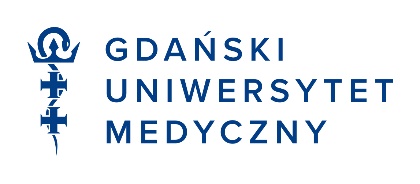 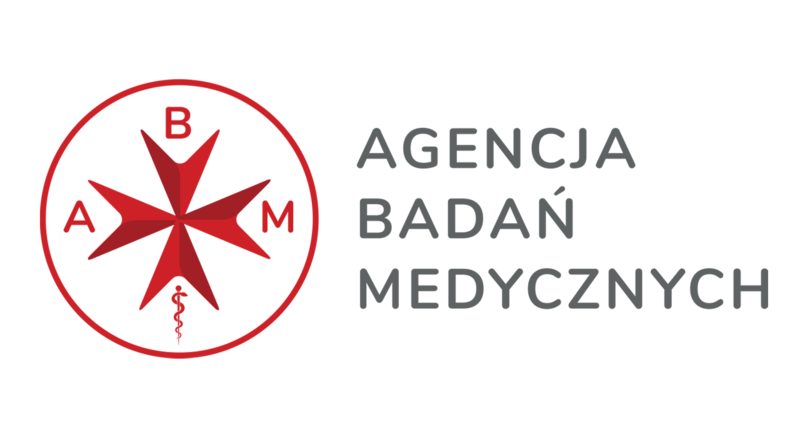 Nr postępowania: GUM2024 ZP0030				                   Gdańsk, dnia 19.04.2024 r.Do uczestników postępowaniaDotyczy postępowania: Wykonanie usługi w zakresie rozwoju dedykowanego oprogramowania MABData2.Gdański Uniwersytet Medyczny, jako Zamawiający, zawiadamia, iż dokonuje modyfikacji załącznika nr 4 do SWZ – projekt umowy w oparciu o art. 137 ust 1 ustawy z dnia 11 września 2019 r. Prawo zamówień publicznych. Zmodyfikowany dokument stanowi załącznik do niniejszego pisma.Zamawiający dokonuję zmiany terminu składania i otwarcia ofert z dnia 23.04.2024 r. na dzień 26.04.2024 r.Składanie ofert do godz. 09:00Otwarcie ofert o godz. 09:30Miejsce składania i otwarcia ofert pozostaje bez zmian.                                                                                                                                                             p.o. Kanclerza											        /-/								       Prof. dr hab. Jacek BigdaSprawę prowadzi: Paulina Kowalska